第９回 口腔保健用機能性食品研究会・総会  初夏の候、皆様におかれましては益々ご健勝のこととお慶び申し上げます。第９回口腔保健用機能性食品研究会・総会を下記の通り開催致します。今から日程調整の上、是非ご出席賜りますようお願い申し上げます。日時：令和２年２月１５日（土） １３：３０〜総    会　１３：３０〜１４：３０特別講演　１４：３０〜１５：３０一般口演　１５：３０〜１７：００懇 親 会　１７：３０〜１８：３０会    場：TKPガーデンシティ—仙台駅北ANNEX　TKP仙台駅北ビル２F (仙台駅西口徒歩5分)　　〒983-0864　宮城県仙台市宮城野区名掛丁201-２参 加 費：会員　1,000円、非会員　2,000円（当日受付にて）懇親会費：3,000円予定（当日受付にて）（会場：未定）大 会 長：東北大学大学院歯学研究科口腔生化学分野　髙橋信博 教授特別講演：演題未定          東北大学大学院歯学研究科国際歯科保健学分野　相田　潤 准教授一般口演：募集中参加申込：口腔保健用機能性食品研究会事務局までメールでお申し込み下さい。当日参加も歓迎致します。口腔保健用機能性食品研究会事務局E-mail: jasffoh@gmail.com　HP: http://jasffoh.dental-net.jp/鶴見大学歯学部探索歯学講座　今井　奬（imai-s@tsurumi-u.ac.jp）〒230-8501　横浜市鶴見区鶴見２－１－３TEL：045-580-8471　FAX：045-573-2473	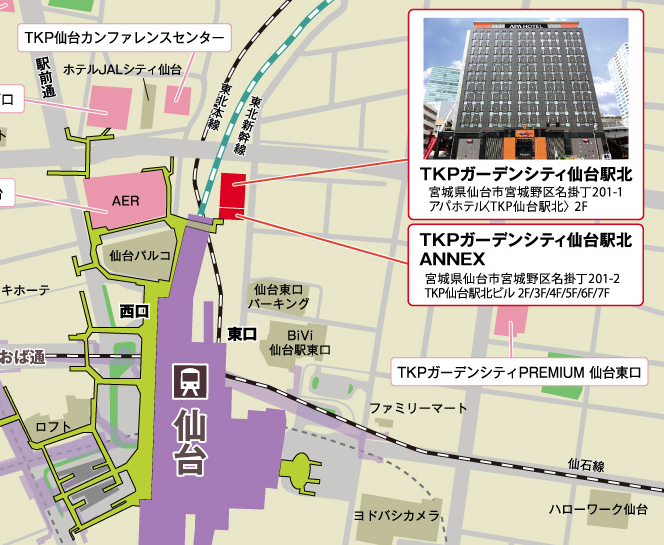 